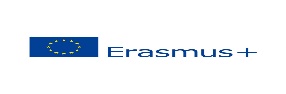 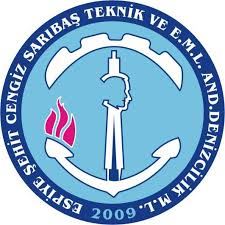     ESPİYE ŞEHİT CENGİZ SARIBAŞ MESLEKİ VE TEKNİK ANADOLU LİSESİ   ERASMUS K102 ‘’ YENİLİKÇİ UYGULAMALAR İLE MESLEĞİMDE YÜKSELİYORUM’’ PROJESİÖĞRENCİ BAŞVURU FORMUKişisel Bilgiler* Başvuruda durumlarını belgeleyen resmi evrak teslim edeceklerdir.Erasmus+ Mesleki Eğitim  Öğrenici ve Personel Hareketliliği Programına katılabilmem için gereğini saygılarımla arz eder, Erasmus yabancı dil seviye belirleme sınavına katılacağımı beyan ederim.TARİH-İMZABaşvuruya Eklenecek Belgeler						 	    	    Ad- SoyadEk1: Nüfus Cüzdanının Önlü arkalı fotokopisiEk2: Onaylı Resmi Not Durum Belgesi (Transkript)  Adı Soyadı TC Kimlik numarasıDoğum YeriDoğum TarihiUyruğuİkamet AdresiTelCep TelE-postaBölümüÖğrenci NumarasıSınıf ve Yarıyıl (Şuanki)Erasmus Öğrenci Öğrenim Hareketliliği veya Öğrenci Staj Hareketliliğinden şuanki öğrenim kademeniz içerisinde daha önce faydalandınız mı?Evet                         Hayır Yanıtınız Evet ise Kaç Kez? Yıl ve Dönem (Belirtiniz): Engelli Öğrenci *Evet                       Hayır Evet                       Hayır Şehit ve gazi çocuğu *Evet                       Hayır Evet                       Hayır 2828 Sayılı Sosyal Hizmetler Kanunu Kapsamında korunma, bakım veya barınma kararı alınmış öğrenci *Evet                       Hayır Evet                       Hayır Hareketlilikle ilgili olarak düzenlenen toplantılara/eğitimlere mazeretsiz katılmama (Daha önce Erasmus için seçiltikten sonra)Evet                       Hayır Evet                       Hayır 